Аренд декораций – цирк!Карусель с конями. Стоимость аренды с установкой – 100.000р.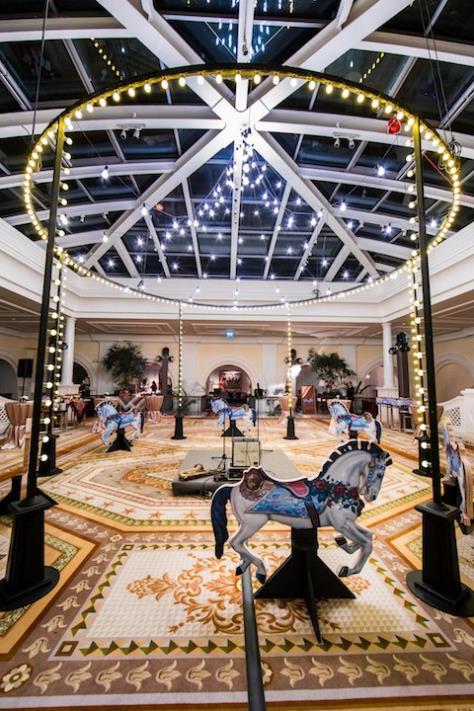 Кони Стоимость аренды – 2000р./шт., в наличии 6шт. 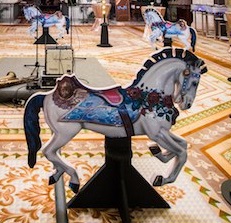 Декорации «Цирк»Стоимость аренды:Барабан (диаметр 2м) – 5000р.Подиум (высота 65см, низ 80см, верх 50см) – 2000р.Штанга бутафорская (длина 240см, высота 50см) – 3000р.Гиря бутафорская большая (высота 80см, ширина 60см) – 1000р.Гиря бутафорская маленькая (высота 45см, ширина 40см) – 1000р.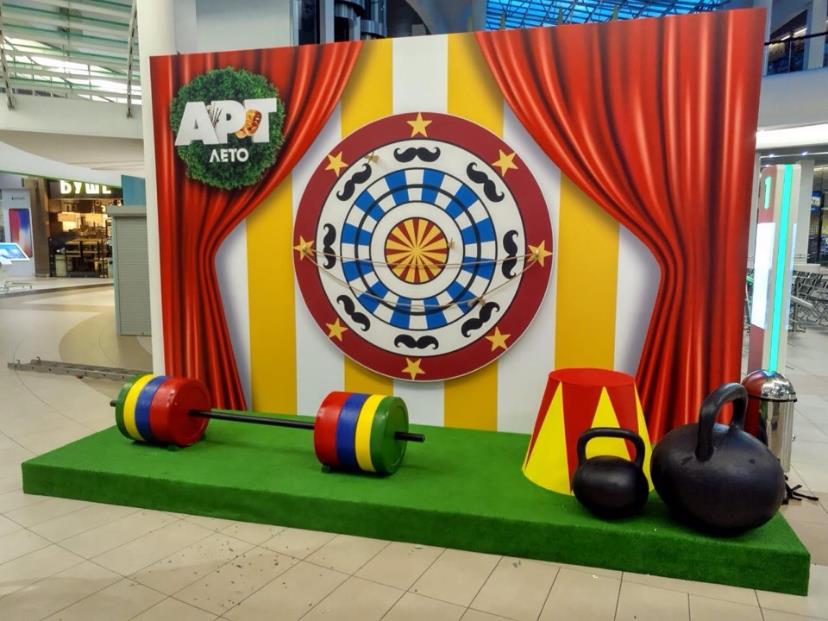 ФлажкиСтоимость аренды – 2000р.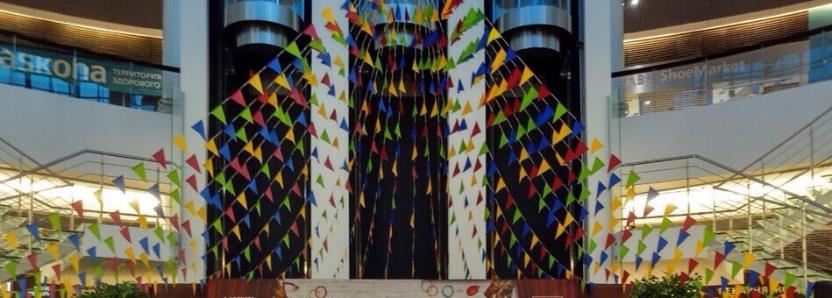 Фотозона с батутомБатут выдерживает до 100кг. Подиум под батутом 1,5х3м. Задник 3х3м (печать по любому макету).Стоимость аренды – 16500р. 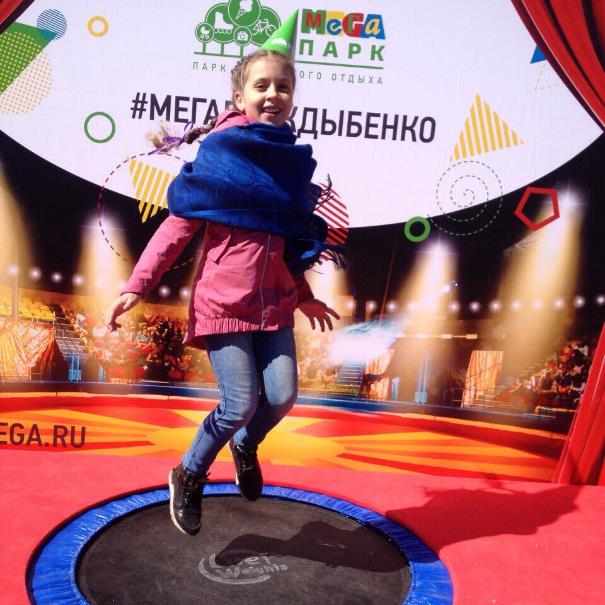 Уважаемые заказчики, цены указаны с учетом самовывоза с нашего склада. Также наша коллекция постоянно пополняется, возможно, не все вещи внесены в этот список, спрашивайте необходимые Вам вещи по тел. 89657706928 Ирина.